Publicado en  el 05/10/2016 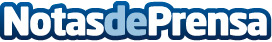 El hackeo no tiene limites y el nuevo blanco son las bombas de insulinaCada vez más, las nuevas tecnologías se adaptan para poder hackear todo tipo de productos, lo último son las bombas de insulinaDatos de contacto:Nota de prensa publicada en: https://www.notasdeprensa.es/el-hackeo-no-tiene-limites-y-el-nuevo-blanco Categorias: Hardware Ciberseguridad http://www.notasdeprensa.es